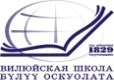 Муниципальное казенное учреждениеВИЛЮЙСКОЕ УЛУСНОЕ (РАЙОННОЕ) УПРАВЛЕНИЕ ОБРАЗОВАНИЯМуниципального района «Вилюйский улус (район)»678200  г.Вилюйск, ул.Ярославского,6, тел/факс 43-4-08 uuovil@gmail.comОКПО 02123854, ОГРН 1021400642042, ИНН/КПП 1410001987/14100100115 декабря 2021г.Протокол__2____педагогического консилиума на тему: «Готовность детей подготовительной группы ДОУ к школьному обучению,  адаптация первоклассников в условиях образовательной организации»Дата проведения:15 декабря 2021г. с 10.00ч.Место проведения: на платформе Zoom Контингент: классные руководители, учителя предметники, педагоги-психологи, воспитатели подготовительной группы.Цель консилиума: Изучение степени и особенностей приспособления первоклассников к новой социальной ситуации.По программе выступили: Семенова Наталья Михайловна - начальник МКУ «Вилюйское улусное управление образования», Петрова Матрена Алексеевна - руководитель ЦДиК тема выступления: «Итоги первичных исследований по адаптации первоклассников Вилюйского улуса». Подробно сделан анализ адаптации первоклассников в сравнении с весенними данными. Как показывает анализ адаптационный период сложно протекает у мальчиков, чем у девочек того же возраста. Также затронута тема об отслеживании ребенка по психологическому паспорту составленое в первом педагогическом консилиуме.  Далее выступла Татьяна Егоровна - гл.специалист центра диагностики и консультирования тема выступление: «Анализ готовности детей подготовительных групп ДОУ к школьному обучению». Были показаны подробные результаты диагностических работ, проведенные педагогами-психологами, учителями логопедами  в сравнении с весенними данными.   Яковлева Фатина Гаврильевна - педагог-психолог МБДОУ «Булуучээнэ» тема выступление: «Готовность к обучению в школе». В своем выступлении подчеркнула о достаточной работе со стороны педагогов-психологов и воспитателей.Калачикова Ирина Яковлевна - педагог-психолог МБДОУ «Биьикчээн» тема выступление: «Практические занятия педагога-психолога для детей подготовительной группы ДОУ к школьному обучению». Ирина Яковлевна подробно рассказала и поделилась своим опытом работы с детьми подготовительной группы.Ионова Алина Ионовна - воспитатель подготовительной группы МБДОУ «Кустук» «О5ону оскуола5а бэлэмнээьин». Подробно ознакомила с особенностями детей подготовительной группы. Андреева  Мария Захаровна - педагог-психолог МБОУ «Тасагарская СОШ» выступила с темой: программа по адаптации первоклассников «Лестница роста». Данная программа расчитана для детей первоклассников в период адаптации. Комарова Екатерина Петровна Учитель нач.классов МБОУ «ВСОШ№3» «Адаптация первоклассников к школе». Показала нейропсихологические упражнение для занятия с детьми в период адаптации.  Выводы, рекомендации: При проведении диагностических мероприятий, отдельно провести диагностики для детей с ОВЗ и инвалидностью;Совместная работа с семьей на партнерских отношениях;Составить программу для первоклассников по работе координации, развитии мелкой моторики рук, нейропсихологические упражнения во время перемен.Протокол подготовила:Руководитель ЦДиК Петрова М.А.